Wojewódzki Szpital Dziecięcy im. J.Brudzińskiego
Zamawiający Formularz Ogłoszenie nr 500014803-N-2017 z dnia 18-08-2017 r. Bydgoszcz:
OGŁOSZENIE O ZMIANIE OGŁOSZENIA OGŁOSZENIE DOTYCZY: Ogłoszenia o zamówieniu INFORMACJE O ZMIENIANYM OGŁOSZENIU Numer: 573715-N-2017 
Data: 18/08/2017 SEKCJA I: ZAMAWIAJĄCY Wojewódzki Szpital Dziecięcy im. J.Brudzińskiego, Krajowy numer identyfikacyjny 89894800000, ul. ul. Chodkiewicza  44, 85667   Bydgoszcz, woj. kujawsko-pomorskie, państwo Polska, tel. 523 262 100, e-mail zamowienia-pub@wsd.org.pl, faks 523 262 101. 
Adres strony internetowej (url): www.wsd.org.pl SEKCJA II: ZMIANY W OGŁOSZENIU II.1) Tekst, który należy zmienić: Miejsce, w którym znajduje się zmieniany tekst: 
Numer sekcji: II 
Punkt: 1 
W ogłoszeniu jest: numer referencyjny: 24/08/2017 
W ogłoszeniu powinno być: numer referencyjny: 24/2017/PN 

Miejsce, w którym znajduje się zmieniany tekst: 
Numer sekcji: IV 
Punkt: 6.2 
W ogłoszeniu jest: Język lub języki, w jakich mogą być sporządzane oferty lub wnioski o dopuszczenie do udziału w postępowaniu 
W ogłoszeniu powinno być: Język lub języki, w jakich mogą być sporządzane oferty lub wnioski o dopuszczenie do udziału w postępowaniu : język polski 

Miejsce, w którym znajduje się zmieniany tekst: 
Numer sekcji: IV 
Punkt: 6,3 
W ogłoszeniu jest: Termin związania ofertą: do: okres w dniach: (od ostatecznego terminu składania ofert) 
W ogłoszeniu powinno być: Termin związania ofertą: do: okres w dniach: 30(od ostatecznego terminu składania ofert) 

Miejsce, w którym znajduje się zmieniany tekst: 
Numer sekcji: IV 
Punkt: 6,4 
W ogłoszeniu jest: Przewiduje się unieważnienie postępowania o udzielenie zamówienia, w przypadku nieprzyznania środków pochodzących z budżetu Unii Europejskiej oraz niepodlegających zwrotowi środków z pomocy udzielonej przez państwa członkowskie Europejskiego Porozumienia o Wolnym Handlu (EFTA), które miały być przeznaczone na sfinansowanie całości lub części zamówienia: 
W ogłoszeniu powinno być: Przewiduje się unieważnienie postępowania o udzielenie zamówienia, w przypadku nieprzyznania środków pochodzących z budżetu Unii Europejskiej oraz niepodlegających zwrotowi środków z pomocy udzielonej przez państwa członkowskie Europejskiego Porozumienia o Wolnym Handlu (EFTA), które miały być przeznaczone na sfinansowanie całości lub części zamówienia: NIE 

Miejsce, w którym znajduje się zmieniany tekst: 
Numer sekcji: IV 
Punkt: 6,5 
W ogłoszeniu jest: Przewiduje się unieważnienie postępowania o udzielenie zamówienia, jeżeli środki służące sfinansowaniu zamówień na badania naukowe lub prace rozwojowe, które zamawiający zamierzał przeznaczyć na sfinansowanie całości lub części zamówienia, nie zostały mu przyznane 
W ogłoszeniu powinno być: Przewiduje się unieważnienie postępowania o udzielenie zamówienia, jeżeli środki służące sfinansowaniu zamówień na badania naukowe lub prace rozwojowe, które zamawiający zamierzał przeznaczyć na sfinansowanie całości lub części zamówienia, nie zostały mu przyznane: NIE II.2) Tekst, który należy dodać Miejsce, w którym należy dodać tekst: 
Numer sekcji: IV 
Punkt: 5 
Tekst, który należy dodać w ogłoszeniu: Ceny jednostkowe określone w Formularzu cenowym (załącznik nr 2) mogą ulec zmianie tylko w przypadku: a) wystąpienia przyczyn niezależnych od Wykonawcy, tj. zmian cen u producenta, przy czym wzrost cen będzie następował o taki sam procent jaki wynika z podwyżek niezależnych od Wykonawcy, bez procentowego zwiększania przysługującej mu marży, b) urzędowej zmiany stawki podatku VAT- z dniem wejścia w życie aktu prawnego zmieniającego stawkę, przy czym zmianie ulegnie wyłącznie cena brutto, a cena netto pozostanie bez zmian. Wykonawca może udzielić rabatów cenowych na dostawy asortymentu wskazanego w zał. nr 2 do umowy. Copyright © 2010 Urząd Zamówień Publicznych 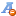 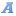 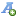 